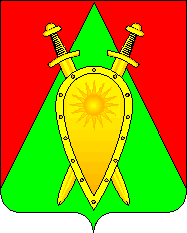 ДУМА ГОРОДСКОГО ОКРУГА ЗАТО П. ГОРНЫЙР Е Ш Е Н И Е26 января 2021 года	         	          	                                                                № 07Об утверждении перечня должностных лиц администрации городского округа ЗАТО п.Горный, уполномоченных составлять протоколы об административных правонарушенияхВ соответствии с Кодексом Российской Федерации об административных правонарушениях от 30 декабря 2001 № 195-ФЗ, Законом Забайкальского края от 04 июня 2009 года №191-ЗЗК «Об организации деятельности административных комиссий и о наделении органов местного самоуправления муниципальных районов и городских округов государственным полномочием по созданию административных комиссий в Забайкальском крае», Законом Забайкальского края от 04 мая 2010 года № 366-ЗЗК «О наделении органов местного самоуправления городских и сельских поселений государственным полномочием по определению перечня должностных лиц органов местного самоуправления, уполномоченных составлять протоколы об административных правонарушениях, предусмотренных Законом Забайкальского края «Об административных правонарушениях»»,ДУМА ГОРОДСКОГО ОКРУГА РЕШИЛА:1.	Утвердить перечень должностных лиц администрации городского округа ЗАТО п.Горный, уполномоченных составлять протоколы об административных правонарушениях в новой редакции согласно приложению.2.	Решение Думы городского округа ЗАТО п.Горный от 23 декабря 2019 года № 45 «Об утверждении состава административной комиссии городского округа ЗАТО п.Горный» признать утратившим силу.3.	Настоящее решение вступает в силу после его подписания. Председатель Думы городского округа ЗАТО п.Горный                                                                              Ю.А.ЛовчиковаГлава ЗАТО п. Горный                                                                      Т.В.КарнаухГлавный специалист администрациигородского округа ЗАТО п. Горный______________ Е.С. Тихонова«___»___________2021 г.                                                                         Приложение к решению Думы городского округа ЗАТО п. Горныйот «26» января 2021 года № 07Должностные лица администрации городского округа ЗАТО п.Горный уполномоченные составлять протоколы об административных правонарушенияхКрестникова Наталья Сергеевна-ведущий специалист жилищного отдела администрации городского округа ЗАТО п.ГорныйФилатова Лидия Александровна-начальник отдела по образованию администрации городского округа ЗАТО п.ГорныйПотехина Елена Евгеньевна-специалист первого разряда администрации городского округа ЗАТО п.ГорныйДимова Людмила Юрьевна-главный специалист отдела бухгалтерского учетаМазмишвили Светлана Александровна -ведущий специалист отдела бухгалтерского учета и отчетности комитета по финансам администрации городского округа ЗАТО п.Горный 